                   Kondiční  tréninky  pro  každéhoJde o kondiční tréninky, které jsou zaměřeny na rozvoj svalstva a pohybového aparátu celého těla. Během každé tréninkové hodiny se využívá především metod cardio tréninku, manuální rezistence a velký důraz je kladen na core trénink.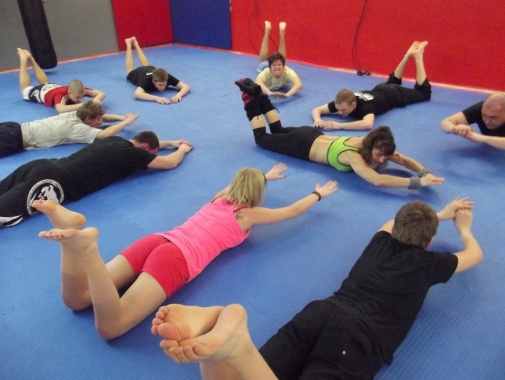 Tréninkové hodiny budou rozděleny dle fyzické zdatnosti jednotlivce. Ke zjištění aktuální fyzické kondice každého z klientů slouží první hodina na  které se setkáme.Kondiční trénink je vhodný pro muže i ženy, bez ohledu na aktuální fyzickou kondici a věk.Nejsem příznivcem pouze tréninkového drilu, upřednostňuji navázání důvěry mezi mnou a klienty a osobní přístup ke každému. Se mnou může každý zlepšit svoji kondici,  formovat svoje tělo a zlepšit svůj celkový fyzický stav, stačí jen začít !!!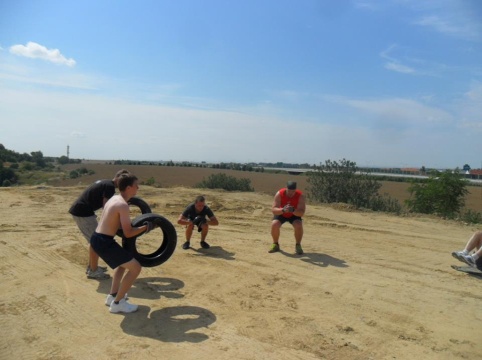 Cena : 70.-Kč                          Místo: sál Obecního domuTermín:    středa:   18  - 19 hod.                 neděle:  19  -  20 hod.Kontakt:    Ivana Kafková, fitness trenér  KMFC Olomouc                   tel.: 732 912 964                  e-mail:   ikafkova1@seznam.cz                        facebook: Ivka Kafková -  kondiční trenér                  trenernadoma.blog.cz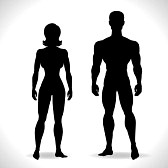 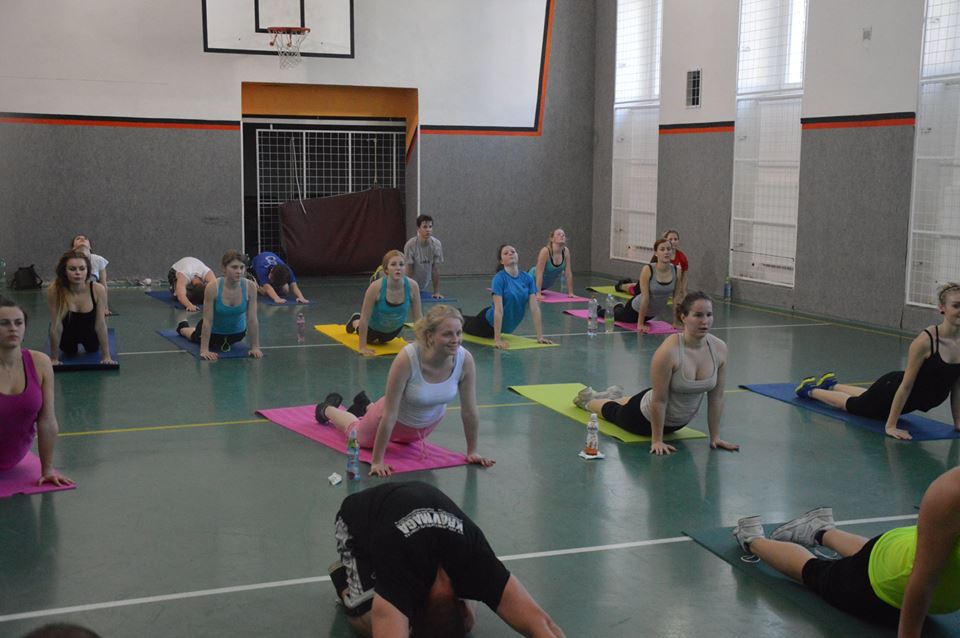       Něco o mně :       mistryně ČSSR 1977 a vícemistryně ČSSR 1976,1978 ve      sport.gymnastice - ml. žákyně      2010 – 2012 – Pardubická devítka 2. místo      2013 – Pardubická devítka 3. místo      EXTRÉMNÍ ZÁVODY      24 hodinový maraton v aerobiku 1988      Triatlon  1992, 1993, 1994,1997Olomoucký půlmaraton  2010, 2011, 2012, 2013, 2014Půlmaraton Karlovy Vary 2014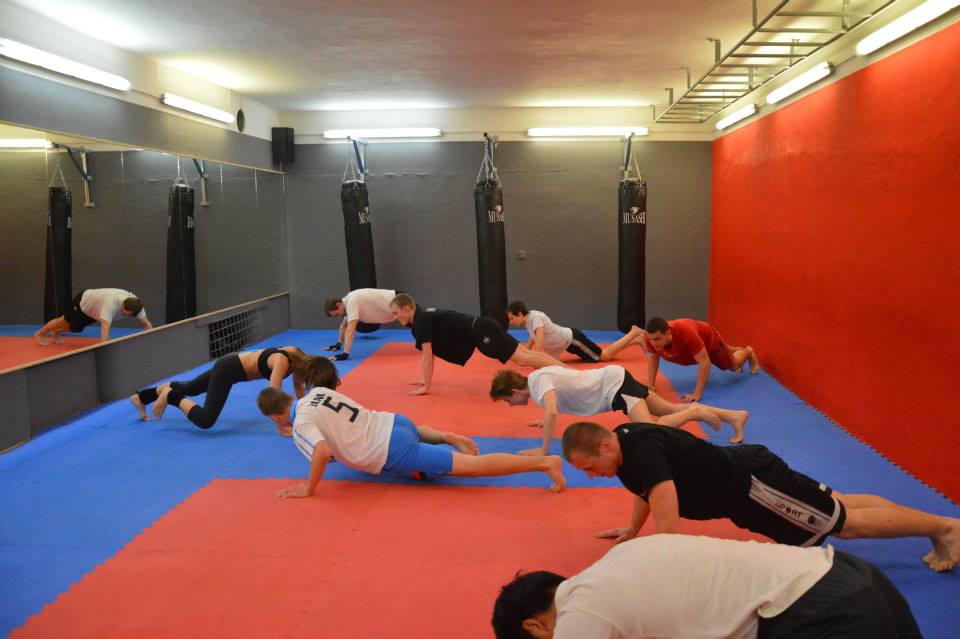 Půlmaraton Praha 2014Půmaraton České Budějovice 2014Košický maraton 2012, 2013Bobr cup 2003, 2004, 2005UNITOP Závod dračích lodí Kojetín 2013